Załącznik nr 5 do SWZZP.272.1.38.2024                                                                                                                                                                                                                                                              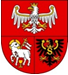 Nr sprawy: ........................Projektowane postanowienia umowy UMOWA nr ……………………. – CZĘŚĆ …zawarta w Olsztynie w dniu ................................ w rezultacie postępowania o udzielenie zamówienia publicznego prowadzonego w trybie podstawowym, zgodnie z art. 275 pkt 1 ustawy z dnia 11 września 2019 r. Prawo zamówień publicznych (Dz. U. z 2023 r. poz. 1605 ze zm.), pomiędzy:Województwem Warmińsko-Mazurskim z siedzibą w Olsztynie przy ul. Emilii Plater 1, 
10-562 Olsztyn; NIP: 739-38-90-447; REGON: 510742333, zwanym dalej Zamawiającym reprezentowanym przez Zarząd Województwa, w imieniu którego działają:1. …………………………………………………………………………………………………….......2. …………………………………………………………………………………………………………a ……………………………………………………………………………………………………………zwanym dalej Wykonawcą, zaś wspólnie zwanymi dalej Stronami lub osobno Stroną.§ 1Przedmiotem umowy jest dostawa materiałów promocyjnych (zwanych dalej „materiałami”) zgodnie ze Szczegółowym opisem przedmiotu zamówienia (zwanym dalej SOPZ), stanowiącym załącznik nr 1a/1b do umowy oraz integralną część umowy.Do obowiązków Wykonawcy należy w szczególności: przekazanie Zamawiającemu w ciągu 2 dni roboczych od dnia zawarcia umowy szablonów, celem przygotowania przez Zamawiającego projektów oznakowania 
i plików do druku;nadruk oraz oznakowanie materiałów, o których mowa w SOZP zgodnie z projektami, o których mowa w pkt 1) niniejszego ustępu;dostarczenie i rozładunek przedmiotu umowy, określonego w ust. 1, do siedziby Zamawiającego przy ul. Głowackiego 17.Zamawiający przekaże Wykonawcy projekty i pliki gotowe do druku, nie później 
niż w ciągu 3 dni roboczych od dnia przekazania Zamawiającemu specyfikacji (szablonów) o których mowa w ust. 2 pkt 1. Na żądanie Zamawiającego Wykonawca zobowiązuje się do udzielenia pełnej informacji na temat stanu wykonania umowy, a także o produktach będących przedmiotem dostawy np.: producenta, marki, modelu, numeru katalogowego itp.Wszystkie elementy przedmiotu zamówienia, winny być pierwszego gatunku, fabrycznie nowe i wolne od wad oraz spełniać warunki dla produktów bezpiecznych w rozumieniu art. 4 ustawy z dnia 12 grudnia 2003 r. o ogólnym bezpieczeństwie produktów.Wykonawca zobowiązuje się do współpracy z Zamawiającym na każdym etapie wykonania przedmiotu umowy. Przekazane przez Zamawiającego projekty graficzne do naniesienia na materiały 
nie mogą być wykorzystane przez Wykonawcę do innych celów niż wykonanie niniejszej umowy.Ilekroć w niniejszej umowie jest mowa o dniach roboczych należy przez to rozumieć 
dni tygodnia od poniedziałku do piątku, z wyłączeniem dni ustawowo wolnych od pracy.                                                                        § 2       Termin wykonania przedmiotu umowy: 14 dni roboczych od dnia zawarcia umowy.§ 3Gotowość dostawy Wykonawca zgłosi Zamawiającemu co najmniej na 3 dni robocze przed planowanym terminem dostawy.Za termin dostawy, przyjmuje się datę dostawy całego i kompletnego przedmiotu umowy. Wykonawca dostarczy przedmiot umowy własnym transportem, na własny koszt i odpowiedzialność we wskazane przez Zamawiającego miejsce, o którym mowa 
w § 1 ust. 2 pkt 3 umowy.Dostawa musi być zrealizowana jednorazowo i w pełnym zakresie wskazanym 
w § 1 umowy.Dostawa realizowana będzie (tj. rozpocznie się i zakończy) w dni robocze, w godzinach pracy Zamawiającego, tj. od 8:00 do 14:00. Wykonawca zapewni osoby, które dokonają wyładunku i przeniosą przedmiot umowy do wskazanego miejsca w siedzibie Zamawiającego, o której mowa w § 1 ust. 2 pkt 3 umowy.Wszystkie materiały muszą być zapakowane w sposób uniemożliwiający ich zniszczenie, uszkodzenie czy zabrudzenie podczas dostawy.Zamawiający zastrzega, że data dostawy nie jest jednoznaczna z terminem odbioru przedmiotu umowy. Odbiór przedmiotu umowy zostanie poprzedzony sprawdzeniem przez Zamawiającego zgodności przedmiotu zamówienia z wymogami Zamawiającego, 
o których mowa w umowie.Z odbioru przedmiotu umowy zostanie sporządzony protokół odbioru, o którym mowa w ust. 10, w terminie 5 dni roboczych od dnia dostawy.Osobą uprawnioną do jednoosobowego podpisania protokołu odbioru w imieniu Zamawiającego, niezależnie od osób uprawnionych do reprezentowania Zamawiającego, jest …………………………………………… lub ……………………………………………… .Protokół odbioru będzie zawierać:datę i miejsce dostawy oraz datę i miejsce odbioru przedmiotu umowy;opis realizowanego przedmiotu umowy wraz z oceną prawidłowości jego wykonania;wartość i ilość realizowanego przedmiotu umowy;oświadczenie o braku lub istnieniu zastrzeżeń do wykonanego przedmiotu umowy. W przypadku stwierdzenia zastrzeżeń co do wykonania przedmiotu umowy Wykonawca zobowiązany jest do usunięcia ich w określonym przez Zamawiającego terminie, 
nie dłuższym niż 5 dni roboczych, w ramach wynagrodzenia, o którym mowa w § 4 ust. 1 umowy.Stwierdzenie przez Zamawiającego usunięcia przez Wykonawcę wad stanowić będzie podstawę do sporządzenia protokołu odbioru bez zastrzeżeń.§ 4Całkowite wynagrodzenie Wykonawcy za należyte wykonanie przedmiotu umowy wynosi …………………… zł (słownie: ……………………………………………………… zł) brutto, w tym należny podatek VAT.Ceny jednostkowe produktów określone są w formularzu ofertowym, stanowiącym załącznik nr 2 do niniejszej umowy. Ceny te są stałe i nie podlegają zmianie przez cały okres obowiązywania umowy.Wynagrodzenie Wykonawcy, o którym mowa w ust. 1, nie może ulec zmianie w okresie objętym umową, zawiera w sobie wszystkie koszty i wydatki związane z realizacją przedmiotu umowy i zaspokaja wszelkie roszczenia Wykonawcy z tytułu wykonania umowy.Płatność wynagrodzenia zostanie zrealizowana na podstawie wystawionej przez Wykonawcę faktury /rachunku, przelewem na rachunek bankowy Wykonawcy 
o numerze …………………………………………, w terminie 14 dni od dnia dostarczenia do Zamawiającego prawidłowo wystawionej faktury/rachunku, gdzie w przypadku faktury:Nabywcą jest: Województwo Warmińsko-Mazurskie, ul. Emilii Plater 1, 10-562 Olsztyn, NIP 739-38-90-447, REGON 510742333;Odbiorcą jest: Urząd Marszałkowski Województwa Warmińsko-Mazurskiego w Olsztynie, ul. Emilii Plater 1, 10-562 Olsztyn.Fakturę/rachunek należy dostarczyć do Zamawiającego z dopiskiem – Departament Koordynacji Promocji. Wykonawca może przekazać Zamawiającemu fakturę elektroniczną za pośrednictwem Platformy Elektronicznego Fakturowania. Zamawiający posiada konto na platformie elektronicznego fakturowania stworzonej przez firmę Infinite IT Solutions (https://brokerinfinite.efaktura.gov.pl) o adresie skrzynki: „Typ numeru PEPPOL: NIP” oraz „Numer PEPPOL 7392965551”. Ustrukturyzowana faktura elektroniczna winna zawierać dane wymagane przepisami o podatku od towarów i usług oraz dane zawierające informacje dotyczące odbiorcy płatności, o którym mowa w ust. 4. Faktura powinna także zawierać numer i datę zawarcia niniejszej umowy.W przypadku, gdy dane Zamawiającego, wymienione na fakturze nie będą zgodne 
z danymi Zamawiającego, określonymi w ust. 4 lub faktura/rachunek będzie w inny sposób błędna, Zamawiający odmówi przyjęcia faktury/rachunku, a termin zapłaty wynagrodzenia określony w ust. 4 nie będzie rozpoczęty, na co Wykonawca wyraża zgodę.  Termin, o którym mowa w ust. 4 uważa się za zachowany jeżeli przed jego upływem zostanie wydana dyspozycja obciążenia rachunku bankowego Zamawiającego.Podstawą wystawienia faktury/rachunku jest należyte wykonanie umowy przez Wykonawcę, potwierdzone przez Zamawiającego w podpisanym przez Zamawiającego protokole odbioru bez zastrzeżeń, zgodnie z § 3 umowy.Za każdy dzień opóźnienia w zapłacie wynagrodzenia, Wykonawca ma prawo obciążyć Zamawiającego odsetkami ustawowymi za opóźnienie. § 5Zamawiający może odstąpić od umowy na podstawie art. 456 ustawy Pzp, w razie zaistnienia okoliczności w nim opisanych. W takim przypadku Wykonawca może żądać wyłącznie wynagrodzenia należnego z tytułu wykonania części umowy i nie przysługuje mu wobec Zamawiającego roszczenie o zapłatę kary umownej, o której mowa 
w § 6 ust. 2 umowy.Z przyczyn, za które odpowiedzialność ponosi Wykonawca, w szczególności w przypadku zwłoki Wykonawcy w wykonaniu przedmiotu umowy lub też wykonania przedmiotu umowy niezgodnie z wymogami określonymi w SOPZ, Zamawiający może w całości lub w części odstąpić od umowy, nie później niż w ciągu 30 dni następujących po upływie terminu określonego w § 2 umowy.Z przyczyn, za które odpowiedzialność ponosi Zamawiający, Wykonawca może odstąpić od umowy, nie później niż w ciągu 30 dni następujących po upływie terminu określonego w § 2 umowy.Odstąpienie od umowy którejkolwiek ze Stron wymaga zachowania formy pisemnej 
pod rygorem nieważności oraz wymaga uzasadnienia.Termin, na odstąpienie od umowy, o którym mowa w ust. 2 i 3 Strony uznają 
za zachowany, jeśli Strona wysłała w tym terminie oświadczenie o odstąpieniu od umowy przesyłką poleconą w polskiej placówce pocztowej operatora wyznaczonego 
w rozumieniu ustawy z dnia 23 listopada 2012 r. Prawo pocztowe.§ 6Wykonawca zapłaci Zamawiającemu karę umowną:za zwłokę w wykonaniu przedmiotu umowy – w wysokości 0,5% kwoty całkowitego wynagrodzenia brutto określonego w § 4 ust. 1 umowy, za każdy rozpoczęty dzień zwłoki, licząc od dnia następującego po upływie terminu określonego w § 2;w przypadku nieuzasadnionego odstąpienia od umowy przez Wykonawcę lub odstąpienia od umowy przez Zamawiającego z przyczyn, za które odpowiedzialność ponosi Wykonawca – w wysokości 20% kwoty całkowitego wynagrodzenia brutto określonego w § 4 ust. 1 umowy;łączna wysokość kar umownych, o których mowa w pkt 1-2 nie może przekroczyć 
       wysokości 20% kwoty całkowitego wynagrodzenia brutto określonego w § 4 ust. 1 
       umowy.W przypadku nieuzasadnionego odstąpienia od umowy przez Zamawiającego lub 
       odstąpienia od umowy przez Wykonawcę z przyczyn, za które odpowiedzialność ponosi 
       Zamawiający, Zamawiający zapłaci Wykonawcy karę umowną w wysokości 20% kwoty 
       całkowitego wynagrodzenia brutto określonego w § 4 ust. 1 umowy.Strony zapłacą kary umowne, o których mowa w niniejszym paragrafie w terminie 21 dni od dnia otrzymania wezwania do zapłaty lub noty obciążeniowej wystawionej z tego tytułu przez drugą Stronę umowy. Za datę zapłaty uważa się datę obciążenia rachunku bankowego Strony zobowiązanej do zapłaty kary.Łączna maksymalna wysokość kar umownych, których strona może dochodzić 
na podstawie niniejszej umowy nie może przekroczyć wysokości 20% kwoty całkowitego wynagrodzenia brutto określonego w § 4 ust. 1 umowy.  Strony mają prawo do dochodzenia na zasadach ogólnych odszkodowania przewyższającego wysokość zastrzeżonych kar umownych. § 7W sprawach realizacji umowy strony porozumiewają się za pośrednictwem telefonu, poczty elektronicznej.Wykonawca, w terminie 3 dni roboczych od dnia zawarcia umowy przekaże Zamawiającemu dane kontaktowe osoby/osób wyznaczonych do merytorycznej współpracy i koordynacji w wykonaniu umowy, zawierające: imię i nazwisko, nr telefonu, adres poczty elektronicznej.W przypadku, gdy Wykonawca nie przekaże danych, o których mowa w ust. 2, Zamawiający, w sprawach realizacji umowy, wykorzysta dane kontaktowe Wykonawcy zawarte w ofercie.Osobą odpowiedzialną za realizację umowy ze strony Zamawiającego jest ………………..Osobą uprawnioną ze strony Zamawiającego do jednoosobowego podpisywania dokumentów podlegających akceptacji Zamawiającego na podstawie niniejszej umowy, niezależnie od osób uprawnionych do reprezentacji Zamawiającego, z zastrzeżeniem 
§ 3 ust. 9, jest ……………………………………. lub ………………………………………… .Do merytorycznej współpracy i koordynacji w wykonywaniu przedmiotu umowy ze strony Zamawiającego upoważnia się: …………………………………, nr telefonu: ……………, 
e-mail: ……………. Wymieniona osoba uprawniona jest do uzgadniania form i metod pracy, udzielania koniecznych informacji, podejmowania działań wynikających z niniejszej umowy, niezbędnych do prawidłowego wykonania przedmiotu umowy.Zmiana danych lub osób, o których mowa w ust. 2, 4, 5 lub 6 następuje poprzez pisemne powiadomienie drugiej Strony i nie stanowi zmiany treści umowy wymagającej aneksu.Niezależnie od sposobów porozumiewania się określonych w ust. 1, jeżeli Zamawiający uzna to za konieczne Wykonawca lub jego upoważniony na piśmie przedstawiciel będzie zobowiązany do osobistego stawienia się w Departamencie Koordynacji Promocji 
przy ul. Głowackiego 17, niezwłocznie po wezwaniu przez Zamawiającego.§ 8Wykonawca udziela Zamawiającemu na przedmiot umowy …….. miesięcznej gwarancji, liczonej od daty odbioru przedmiotu umowy, potwierdzonej podpisanym przez Zamawiającego protokołem odbioru bez zastrzeżeń.Wykonawca ponosi odpowiedzialność za wady fizyczne i prawne dostarczonych produktów na zasadach określonych w Kodeksie cywilnym.W ramach udzielonej gwarancji Wykonawca zobowiązany jest do nieodpłatnej wymiany wadliwych przedmiotów umowy na nowe. Wykonawca pokrywa wszelkie koszty związane ze skorzystaniem z uprawnień gwarancyjnych przez Zamawiającego, w tym koszt transportu.Zgłoszenia wad lub usterek dokonywane będą przez Zamawiającego pocztą elektroniczną. W tym celu Wykonawca wskazuje adres e-mail: …………………………..…  dostępny w godzinach pracy Zamawiającego.Termin gwarancji biegnie na nowo dla produktów wymienionych na nowe, licząc od dnia dokonania wymiany. Zamawiający może wykonywać uprawnienia z tytułu rękojmi za wady dostarczonych produktów niezależnie od uprawnień wynikających z gwarancji.§ 9Zakazuje się istotnych zmian postanowień zawartej umowy, z zastrzeżeniem wyjątków przewidzianych w niniejszej umowie oraz powszechnie obowiązujących przepisach prawa.Dopuszczalna jest zmiana umowy, jeżeli zachodzą okoliczności, o których mowa 
w art. 455 ustawy Pzp. Strony przewidują możliwość dokonania zmiany zawartej umowy w zakresie terminu, zakresu lub sposobu realizacji przedmiotu umowy w przypadku, gdy konieczność wprowadzenia zmian wynika z okoliczności trudnych do przewidzenia, przy zachowaniu należytej staranności, w chwili zawarcia umowy, na które to okoliczności Strony nie miały wpływu, w tym spowodowanych działaniem osób trzecich, zmianą powszechnie obowiązujących przepisów prawa lub wynikających z prawomocnych orzeczeń lub ostatecznych aktów administracyjnych właściwych organów – w takim zakresie w jakim będzie to niezbędne w celu dostosowania postanowień umowy do zaistniałego stanu prawnego lub faktycznego; siłą wyższą (rozumianą jako wystąpienie zdarzenia nadzwyczajnego, zewnętrznego, niemożliwego do przewidzenia i zapobieżenia, którego nie dało się uniknąć nawet przy zachowaniu najwyższej staranności, a które uniemożliwia Wykonawcy wykonanie jego zobowiązania w całości lub części) – w takim zakresie 
w jakim będzie to niezbędne w celu dostosowania postanowień umowy do zaistniałego stanu prawnego lub faktycznego.Warunkiem wprowadzenia zmian, o których mowa w ust. 3 jest wystąpienie przez wnioskującego o ich dokonanie w umowie do drugiej strony umowy z wnioskiem na piśmie pod rygorem nieważności zawierającym stosowne uzasadnienie dokonania zmian, niezwłocznie od powzięcia wiadomości o okolicznościach będących podstawą dokonania zmian. Zmiany, o których mowa w ust. 3, nie będą podstawą do zwiększenia wynagrodzenia, 
ani naliczania kar umownych. Zmiany umowy wymagają zachowania formy pisemnej pod rygorem nieważności, z zastrzeżeniem wyjątków przewidzianych w treści umowy. Wykonawca oświadcza, że nie podlega wykluczeniu z postępowania o udzielenie zamówienia publicznego na podstawie art. 7 ustawy z dnia 13 kwietnia 2022 r. o szczególnych rozwiązaniach w zakresie przeciwdziałania wspieraniu agresji na Ukrainę oraz służących ochronie bezpieczeństwa narodowego (Dz. U. z 2024 r. poz. 507).W sprawach nieuregulowanych niniejszą umową wiąże oferta Wykonawcy, postanowienia zawarte w specyfikacji warunków zamówienia, a także stosuje się w szczególności przepisy ustawy Prawo zamówień publicznych, kodeksu cywilnego oraz aktów wykonawczych do tych ustaw.Ewentualne spory pomiędzy stronami rozstrzygać będzie sąd powszechny właściwy miejscowo dla siedziby Zamawiającego.Wykonawca nie może bez zgody Zamawiającego, wyrażonej w formie pisemnej pod rygorem nieważności, przenieść na osobę trzecią wierzytelności wynikających z niniejszej umowy. Umowę sporządzono w trzech jednobrzmiących egzemplarzach, w tym dwa 
dla Zamawiającego i jeden dla Wykonawcy.Załączniki: Szczegółowy opis przedmiotu zamówienia Formularz ofertowy        Zamawiający                                                                         Wykonawca